         Betül GENÇ	Vehbi GÜNEŞ  Koordinatör Öğretmeni	  Koordinatör Öğretmeni				              04 /10/2023                                                                                                                              Betül Sultan AKAY					                          Baykul ÇETİN         Koordinatör Öğretmeni				                                       Okul Müdürü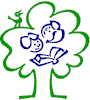 2023-2024 EĞİTİM ÖĞRETİM YILIÇIPLAKLI İLKOKULUOKULLARDA ORMAN PROGRAMI“ORMAN VE İKLİM DEĞİŞİKLİĞİ”  KONULU YILLIK EYLEM PLANI
(2. YIL)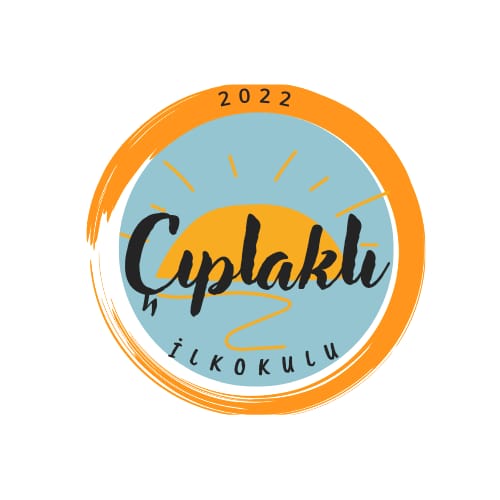 AYLAREYLEM VE ETKİNLİKLERUYGULAMA/
SORUMLULAREKİMOkulumuz sınıflarında ve yapılan veli toplantılarında Okullarda Orman Projesi ile ilgili açıklamalar yapılması Okul personelinin Okullarda Orman projesi ile ilgili yapılacak iş ve işlemlerden haberdar edilerek, programa dahil edilmesi, iş paylaşımı yapılmasıOkullarda Orman panosunun oluşturulması. Orman Yıllık Eylem Planının hazırlanması Okullarda orman öğrenci timinin oluşturulması (10 öğrenci) Eylem Planının Okullarda Orman Koordinasyonuna (TÜRÇEV) gönderilmesiÖğrencilere EBA’dan İklim Değişikliği ile ilgili videoların izletilmesi.
Okullarda Orman panosu yer ve tespiti ile içeriğinin belirlenmesiOkul web sayfası aracılığıyla veliler ve kamuoyunun okulun çalıştığı konu hakkında bilgilendirilmesiYıllık eylem planının hazırlanarak Okullarda Orman Programları Ulusal Koordinasyonuna gönderilmesi ve ilgili öğretmenlere dağıtılmasıOkul İdaresi,Koordinatör ÖğretmenKASIMHava durumu takibi yapabilme, farklı mevsimlerdeki hava olayları hakkında farkındalığı arttırmak için hava durumu takip çizelgesi hazırlanması. Bir süre çocuklarla birlikte hava durumunun gözlemlenmesi.İklim değişikliği konulu video izlenir.Doğadan toplanan materyallerle Atatürk çerçevesi hazırlanması , 10 Kasım’da okulda sergilenmesi.İklim değişikliğiyle mücadele için Cumhuriyetimizin 100. Yıl anısına okul çevresine “100 Zeytin Ağacı” dikilmesi.Okul İdaresi,Koordinatör ÖğretmenTüm Öğretmenler,Tim,ARALIKKarbon döngüsüne ve ahşap kullanımına dikkat çekmek için her sınıf ahşaptan yaptığı kuş evini okul bahçesine asar.Tutum Yatırım ve Türk malları haftası çeşitli etkinliklerle kutlanır ve okul panosu hazırlanır.Sanal orman gezisi yapılması. Dünya üzerinde bulunan ormanlara aşağıdaki linkten 3D gezisi yapılması.http://www.3dmekanlar.com/tr/orman.html“İklimini Koru” konulu resim yarışması yapılması.“İklim Değişikliği” konusuyla okullarda orman panosunun güncellenmesi.Okul İdaresi,Koordinatör ÖğretmenTüm Öğretmenler,Tim,OCAKOrman Haftası çeşitli etkinliklerle kutlanır ve Orman Haftası panosu hazırlanması.Doğaya zarar veren ; plastik , kağıt, cam, pil gibi atıkların toplanması için her sınıfın kendi geri dönüşüm kutusunu oluşturması ve yapması.Karbondioksiti emebilen bitkilerin sınıflarda yetiştirilmesi.Enerji Tasarrufu Haftası’nın çeşitli etkinliklerle kutlanması. Sınıflarda tasarrufla ilgili uyarıcıların asılması.Okul İdaresi,Koordinatör ÖğretmenTüm Öğretmenler,Tim,ŞUBATHer sınıfta “Kozalak Deneyi” yapılır. Kozalağı aynı yerde bırakıp öğrencilerin farklı günlerde gözlem yapması sağlanır. Nemli ve yağmurlu havalarda kozalağın kapanarak tohumları koruduğu , güneşli havalarda açılıp tohumların saçılmasının kolaylaştığı öğrencilerle paylaşılır.Tohum kumbarası yapılır. Öğrenciler yediği meyve çekirdeklerini , tohumlarını ilkbahara kadar biriktirir.EBA’ dan “İnsan Etkisiyle Oluşan Çevre Sorunları” konulu videolar izlenir.Okul İdaresi,Koordinatör ÖğretmenTüm Öğretmenler,Tim,MARTAlanya Meteoroloji Müdürlüğü’ne inceleme gezisi yapılır. Hava olayları hakkında bilgi alınır.Orman Haftası panosu hazırlanır. Orman Haftası çeşitli etkinliklerle kutlanır.Dünya Su Günü panosu hazırlanır. Dünya Su Günü çeşitli etkinliklerle kutlanır.Okul İdaresi,Koordinatör ÖğretmenTüm Öğretmenler,Tim,NİSANSera gazlarının oluşumunda insan etkisi hakkında farkındalık oluşmasını sağlamak için tüm sınıflarda “Sera Deneyi” yapılır. Sonuçları sera etkisiyle ilişkilendirerek öğrencilerle birlikte değerlendirilir.Okullarda Orman Panosunun “Sera Etkisi Nedir” konusuyla güncellenmesi.“Bu 23 Nisan  Dünyamız İçin de Bayram” konulu ödüllü resim yarışması düzenlenmesi. 23 Nisan Ulusal Egemenlik ve Çocuk Bayramı’ nda ödüllerin verilmesi.Okul İdaresi,Koordinatör ÖğretmenTüm Öğretmenler,Tim,MAYISOrmanlık alana gezi düzenlenir. Şubat ayından beri biriktirilen tohumlar doğaya bırakılır.Çevre ve Su  Kirliliğine dikkat çekmek için deniz kenarında çevre temizliği yapılması.Ritim çubukları ve atık malzemelerden oluşturulan müzik aletleriyle Orman Şarkıları söylenmesi.Okul İdaresi,Koordinatör ÖğretmenTüm Öğretmenler,Tim,HAZİRAN5 Haziran Dünya Çevre Günü’nün okulumuzda etkinliklere kutlanması. Yıl Sonu Raporu’nun hazırlanarak TÜRÇEV’e ulaştırılmasıOkul İdaresi,Koordinatör ÖğretmenTüm Öğretmenler,Tim,